PROBLEMATIQUE : Depuis plusieurs mois, on constate dans les concessions CLASS que des tracteurs équipés du pont avant suspendu (PROACTIV), ont des axes de vérins 5+6 défectueux.Objectif : Vérifier les caractéristiques  du tracteur ainsi que les efforts supportés par le vérin.A1 : Statique Objectif : Déterminer analytiquement la position longitudinale du centre de gravité du tracteur modèle  (voir document ressource DR 4/4, pour la répartition des masses).      Hypothèses : - L’étude est réalisée dans le plan de symétrie du tracteur.- Les frottements sont négligés et les solides sont indéformables.             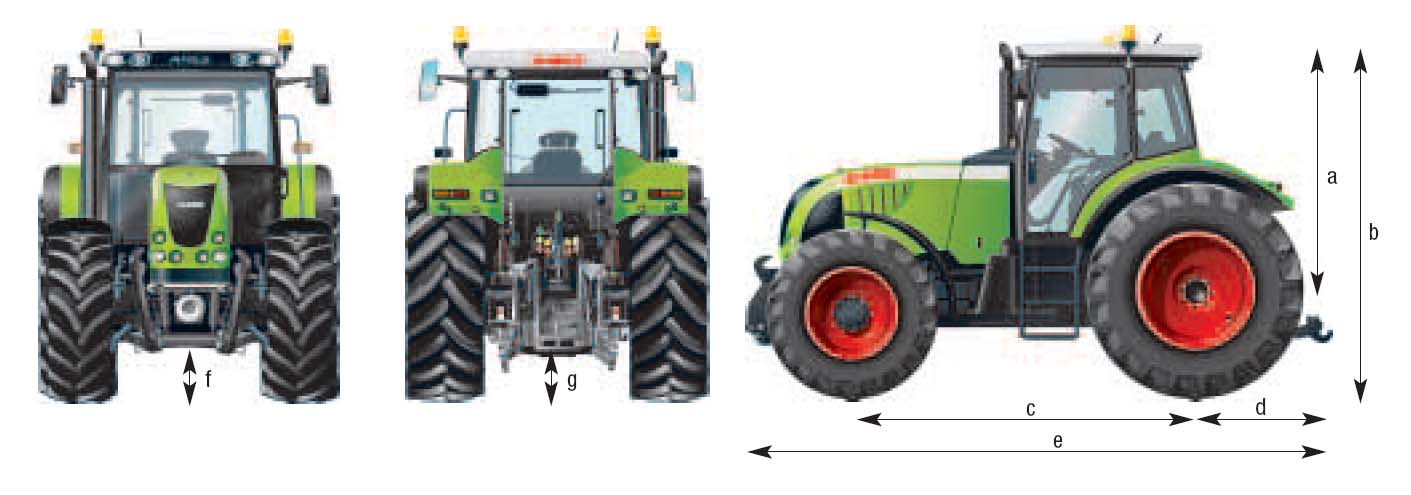 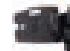 NB : Les vecteurs modélisés ci-dessus ne sont pas à l’échelle.D’après les valeurs données dans le Document Ressources DR 3/5, on demande de déterminer la position longitudinale XG1 du centre de gravité G1.Question A11 :a) Déterminer le poids P1 du tracteur avec lestage avant maxi, sans relevage avant.  || P1 || = M1 x g = (5500 + 804) x 9,81 = || P1 || = 6184,2 daN b) En fonction de la répartition des masses données (DR 3/5), déterminer les actions du sol sur  les essieux avant et arrière du tracteur :  A0/1  et  B0/1  || A0/1 || = 6184,2 x 0,52 = 3215,8 daN || B0/1 || = 6184,2 x 0,48 = 2968.4 daNQuestion A12 : Faire l’inventaire des actions mécaniques extérieures du tracteur en complétant le tableau ci-dessous.On tiendra compte des résultats obtenus à la question précédente.Question A13 : Ecrire le Principe Fondamental de  (PFS) appliqué au tracteur :  Σ  Fext = 0		Σ M/A (Fext) = 0                    En utilisant l’équation des moments du PFS déterminer XG1.Σ M/A Fext = 0                    M/A P1 + M/A A0/1  + M/A B0/1 = 0   || B0/1 || x 2820 - || P1 || x XG1 = 0                        2968.4 x 2820 - 6184,2  x XG1 = 0                	A2 : StatiqueObjectif : Déterminer graphiquement les efforts sur l’axe du vérin. Consulter la modélisation et la schématisation du système dans le document ressource DR 5/5.Question A21 : Isolement de la bielle supérieure (2).Faire l’inventaire des actions mécaniques extérieures.    Conséquence du Principe Fondamental de la Statique pour un solide soumis à deux forces :Si un système est en équilibre et qu’il est soumis à deux forces, alors celles-ci sont opposées,de même intensité et de même direction.Compléter le tableau ci-dessus avec les éléments connus.Question A22  : Isolement du Moyeu pivot gauche avec la roue (4) :  Effectuer le bilan des actions mécaniques extérieures appliquées au système isolé. On prendra pour l’action du sol sur la roue || H0/4 || = 1600 daN  Conséquence du Principe fondamental de la statique pour un solide soumis à trois forces non parallèles.Si un système est en équilibre et qu’il est soumis à trois forces, les supports de ces trois forces sont concourantes en un même point (I), et la somme vectorielle de ces trois forces est égale au vecteur nul.Compléter le tableau bilan page DT 1/4A23 : Isolement du vérin (5+6) :Faire l’inventaire des actions mécaniques extérieures.    Conséquence du Principe Fondamental de la Statique pour un solide soumis à deux forces :Si un système est en équilibre et qu’il est soumis à deux forces, alors celles ci sont opposées de même intensité et de même direction.Conclusion : E4/5+6  +   F1/5+6 = 0 ;  les actions    E4/5+6  et  F1/5+6  passent par les points E et FA24 : Isolement du triangle inférieur (3) : (faire la résolution graphique dans la zone réservée).On prendra pour l’action du moyeu 4 sur le triangle inférieur 3  || A4/3 || = 3000 daN    Conséquence du principe fondamental de la statique pour un solide soumis à trois forces non parallèles.Si un système est en équilibre et qu’il est soumis à trois forces, les supports de ces trois forces sont concourantes en un même point (I), et la somme vectorielle de ces trois forces est égale au vecteur nul.A3 : cinematique :A31 : Déterminer la nature des mouvements pendant la phase de déformation du parallélogramme dans le tableau ci-dessous. (voir DR 5/5 et ci-contre).A32 : Déterminer et justifier la nature des trajectoires ci-dessous et tracer les sur le document DT 3/4.N.B. : Τ D є1/0 se lit : Trajectoire du point D appartenant à 1 par rapport à 0.Exemple : T A є4/1 : Arc de cercle de centre D de rayon [AD]Τ A є 3/1 : Arc de cercle de centre D de rayon [DA].Τ B є 2/1 : Arc de cercle de centre C de rayon [CB].Τ E є 5/6 : Segment de droite de direction  [EF].Τ E є 3/1 : Arc de cercle de centre D de rayon [DE].Τ H є 4/1 : Trajectoire quelconqueA33 : Sur la figure ci-dessous déterminer les positions extrêmes du parallélogramme et relever l’angle de débattement maximum du triangle inférieur.Le parallélogramme se trouve dans la position auto soit la position intermédiaire, le vérin a une course totale de .A4 : Résistance des materiaux 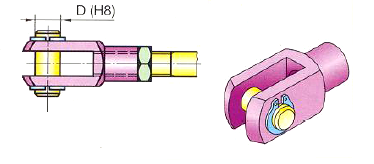 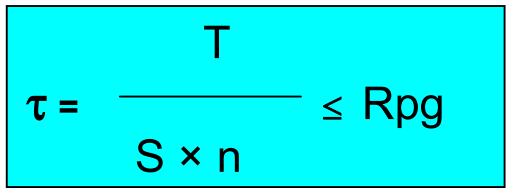 A 41 : Indiquer le nombre de sections cisailléesIl y a deux sections cisailléesA 42 : Calculer l’aire d’une section de l’axe soumise au cisaillement:  ST =  π x R2 =  π x 152 = 706,86 mm2A 43 : Le coefficient de sécurité est de s = 5, déterminer la contrainte Rpg :Rpg = Reg / s =  ( 0,7 x Re ) / s = ( 0,7 x 255 )  / 5 = 35,7 MpaA 44 : Exprimer la condition de résistance :Condition de résistance :    RpgA 45 : Déterminer la contrainte  à laquelle est soumis l’axe du vérin et dire si la condition de résistance est satisfaite :  =   || E5+6/1 || / ST = 22500 / 1473,72 = 15,27 MpaA 46 : La condition de résistance est-elle satisfaite ? Condition de résistance :    Rpg          15,27 Mpa    35,7 Mpa   vérifiéA 47 : Conclusion : Quelle peut être la raison pour laquelle l’axe du vérin subit une détérioration prématurée ?  Entourer la ou les bonnes réponses :1 - Le constructeur a prévu le remplacement des axes de manière régulière. Il faut bien faire marcher le commerce………2 - Même si la contrainte est en dessous de sa valeur limite, l’usage intempestif de la suspension du pont peut entraîner une détérioration en raison des chocs.3 – C’est un problème d’entretien, Les techniciens de maintenance ont négligé le graissage. Ils l’ont fait de manière très irrégulière.ActionPointd ‘applicationDroite d’actionSensIntensité (daN)P1G1VerticaleVers le bas6184,2  A0/1AVerticaleVers le haut3215,8 B0/1BVerticaleVers le haut2968.4ActionPointd ‘applicationDroite d’actionDroite d’actionSensSensIntensité (daN)Intensité (daN)ActionPointd ‘applicationAvt. Résol.Après résol.Avt. Résol.Après résol.Avt. Résol.Après résol.B4/2  B ? (BC)? Opp à C1/2? ?  C1/2C?(BC)?Opp à B4/2??ActionPointd ‘applicationDroite d’actionDroite d’actionSensSensIntensité (daN)Intensité (daN)Intensité (daN)ActionPointd ‘applicationAvt. Résol.Après résol.Avt. Résol.Avt. Résol.Après résol.Après résol.Avt. Résol. H0/4HVerticaleVerticaleVers le haut Vers le haut 1600 1600 1600 B2/4B(BC)(BC) ?? 2490 2490A3/4A???29802980Concours général des métiers  Maintenance des matérielsSession 2012Mécanique appliquée 						DC 1 / 4ActionPointd ‘applicationDroite d’actionDroite d’actionSensSensIntensité (daN)Intensité (daN)ActionPointd ‘applicationAvt. Résol.Après résol.Avt. Résol.Avt. Résol.Après résol.Avt. Résol.E4/5+6  E ? (EF)? Opp à F1/5+6? ?  F1/5+6F?(EF)?Opp à E4/5+6  ??ActionPointd ‘applicationDroite d’actionDroite d’actionSensSensIntensité (daN)Intensité (daN)ActionPointd ‘applicationAvt. Résol.Après résol.Avt. Résol.Avt. Résol.Après résol.Avt. Résol. A4/3Aconnuconnu30003000E5+6/3E(EF)(EI) ??2240 D1/3D?(DI)??3400Concours général des métiers  Maintenance des matérielsSession 2012Mécanique appliquée 						DC 2 / 4ÉLÉMENTS ACTIONNÉSNATURE DES MOUVEMENTSTriangle supérieur 2 par rapport au Corps de pont 1Rotation de centre CTriangle inférieur 3 par rapport au Corps de pont 1Rotation de centre DTige du vérin 6 par rapport au Corps de pont 1Rotation de centre FMoyeu pivot 4 par rapport au Triangle inférieur 3Rotation         de centre ATige du vérin 6 par rapport au Corps du vérin 5Translation  d’axe (EF)Moyeu pivot 4 par rapport au Corps de pont 1Mouvement planConcours général des métiers  Maintenance des matérielsSession 2012Mécanique appliquée 						DC 3 / 4Concours général des métiers  Maintenance des matérielsSession 2012Mécanique appliquée 						DC 4 / 4